«Қазақстан Республикасы ұлттық валютасының айналыстан алынатын және алынған банкноттары мен монеталарын, сондай-ақ Қазақстан Республикасы ұлттық валютасының тозған және бүлінген банкноттары мен монеталарын айырбастау қағидаларын бекіту туралы» Қазақстан Республикасы Ұлттық Банкі Басқармасының 2012 жылғы 
24 тамыздағы № 253 қаулысына өзгерістер енгізу туралыҚазақстан Республикасының нормативтік құқықтық актілерін жетілдіру мақсатында Қазақстан Республикасы Ұлттық Банкінің Басқармасы ҚАУЛЫ ЕТЕДІ:1. «Қазақстан Республикасы ұлттық валютасының айналыстан алынатын және алынған банкноттары мен монеталарын, сондай-ақ Қазақстан Республикасы ұлттық валютасының тозған және бүлінген банкноттары мен монеталарын айырбастау қағидаларын бекіту туралы» Қазақстан Республикасы Ұлттық Банкі Басқармасының 2012 жылғы 24 тамыздағы № 253 қаулысына (Нормативтік құқықтық актілерді мемлекеттік тіркеу тізілімінде № 7926 болып тіркелген, 2012 жылғы 24 қазанда «Егемен Қазақстан» газетінде 
№ 696-701 (27773) жарияланған) мынадай өзгерістер енгізілсін:көрсетілген қаулымен бекітілген Қазақстан Республикасы ұлттық валютасының айналыстан алынатын және алынған банкноттары мен монеталарын, сондай-ақ Қазақстан Республикасы ұлттық валютасының тозған және бүлінген банкноттары мен монеталарын айырбастау қағидаларында: 3-тармақтың 4) тармақшасы мынадай редакцияда жазылсын: «4) тозған және бүлінген банкноттар мен монеталар – Нормативтік құқықтық актілерді мемлекеттік тіркеу тізілімінде № 16120 болып тіркелген «Қазақстан Республикасы ұлттық валютасының банкноттары мен монеталарының төлемділігін айқындау қағидаларын бекіту туралы» Қазақстан Республикасы Ұлттық Банкі Басқармасының 2017 жылғы 29 қарашадағы 
№ 230 қаулысымен бекітілген Қазақстан Республикасы ұлттық валютасының банкноттары мен монеталарының төлемділігін айқындау қағидаларында айқындалған, бүлінулері бар Қазақстан Республикасы ұлттық валютасының тозған банкноттары мен ақаулы (бүлінген) монеталары;»;5- тармақ мынадай редакцияда жазылсын:«5. Айналыстан алынған банкноттар мен монеталарды банктер және Ұлттық Банктің филиалдары заңды төлем құралы болып табылатын банкноттарға және монеталарға Нормативтік құқықтық актілерді мемлекеттік тіркеу тізілімінде № 12946 болып тіркелген «Қазақстан Республикасының ұлттық валютасының айналыстағы ақша белгiлерiнiң дизайны (нысаны) өзгерген кезде, оларды ауыстыру қағидаларын бекіту туралы» Қазақстан Республикасы Ұлттық Банкі Басқармасының 2015 жылғы 19 желтоқсандағы 
№ 228 қаулысымен бекітілген Қазақстан Республикасының ұлттық валютасының айналыстағы ақша белгiлерiнiң дизайны (нысаны) өзгерген кезде, оларды ауыстыру қағидаларында белгіленген уақыт кезеңі ішінде және тәртіппен айырбастайды.».2. Қолма-қол ақша айналысы департаменті Қазақстан Республикасының заңнамасында белгіленген тәртіппен:1) Заң департаментімен бірлесіп осы қаулыны Қазақстан Республикасының Әділет министрлігінде мемлекеттік тіркеуді;2) осы қаулы мемлекеттік тіркелген күннен бастап күнтізбелік он күн ішінде оны қазақ және орыс тілдерінде «Қазақстан Республикасының Заңнама және құқықтық ақпарат институты» шаруашылық жүргізу құқығындағы республикалық мемлекеттік кәсіпорнына ресми жариялау және Қазақстан Республикасы нормативтік құқықтық актілерінің эталондық бақылау банкіне енгізу үшін жіберуді;3) осы қаулыны ресми жарияланғаннан кейін Қазақстан Республикасы Ұлттық Банкінің ресми интернет-ресурсына орналастыруды;4) осы қаулы мемлекеттік тіркелгеннен кейін он жұмыс күні ішінде Заң департаментіне осы қаулының осы тармағының 2), 3) тармақшаларында және 
3-тармағында көзделген іс-шаралардың орындалуы туралы мәліметтерді ұсынуды қамтамасыз етсін.3. Сыртқы коммуникациялар департаменті - Ұлттық Банктің баспасөз қызметі осы қаулы мемлекеттік тіркелгеннен кейін күнтізбелік он күн ішінде оның көшірмесін мерзімді баспасөз басылымдарында ресми жариялауға жіберуді қамтамасыз етсін.4. Осы қаулының орындалуын бақылау Қазақстан Республикасының Ұлттық Банкі Төрағасының орынбасары Д.Т. Ғалиеваға жүктелсін.5. Осы қаулы алғашқы ресми жарияланған күнінен кейін күнтізбелік он күн өткен соң қолданысқа енгізіледі.«ҚАЗАҚСТАН РЕСПУБЛИКАСЫНЫҢҰЛТТЫҚ БАНКІ»РЕСПУБЛИКАЛЫҚ МЕМЛЕКЕТТІК МЕКЕМЕСІ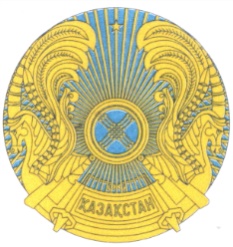 РЕСПУБЛИКАНСКОЕ ГОСУДАРСТВЕННОЕ УЧРЕЖДЕНИЕ«НАЦИОНАЛЬНЫЙ БАНКРЕСПУБЛИКИ КАЗАХСТАН»БАСҚАРМАСЫНЫҢҚАУЛЫСЫПОСТАНОВЛЕНИЕ ПРАВЛЕНИЯ     2019 жылғы 2 шілдеАлматы қаласы№ 115город АлматыҰлттық Банк              Төрағасы                                                                                                                    Е. Досаев